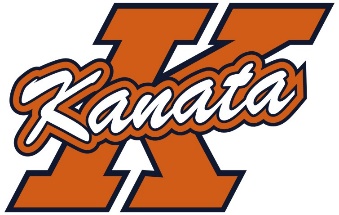 			REGISTRATION INFORMATION FORMPLAYERS FIRST NAMEPLAYERS LAST NAMEPLAYERS DATE OF BIRTHPLAYERS HOME ADDRESS   STREET NUMBER 	 STREET NAME	 CITY 	POSTAL CODEEMAIL ADDRESS PHONE NUMBERHave you participated in the FIRST SHIFT program?   Yes       No  IF YOU ARE A NEW PLAYERPLS COMPLETE THE ABOVE AND PROVIDE THE FOLLOWING DOCUMENTS:PROOF OF BIRTH – EITHER A COPY OF BIRTH CERTIFICATE OR PASSPORT OF PLAYERPLUSPROOF OF HOME ADDRESS- MOST RECENT HYDRO BILL, OR UTILITILY BILL** CELL PHONE BILLS DO NOT QUALIFY AS PROOF**IF YOU ARE A TRANSFERRING PLAYERPLS COMPLETE THE ABOVE AND PROVIDE THE FOLLOWING DOCUMENTS:PROOF OF HOME PURCHASE OR LEASE PLUS PROOF OF OCCUPANCY – BY 2 OF THE FOLLOWING: HYDRO BILL OR ULITILTY BILL OR SCHOLL REGISTRATION OR VEHICLE REGISTRATION OR DRIVERS LICENSE THAT SHOW YOUR NEW ADDRESS** CELL PHONE BILLS DO NOT QUALIFY AS PROOF**** NOTE ALL DOCUMENTS MUST BE HANDED IN AT THE SAME TIME**  